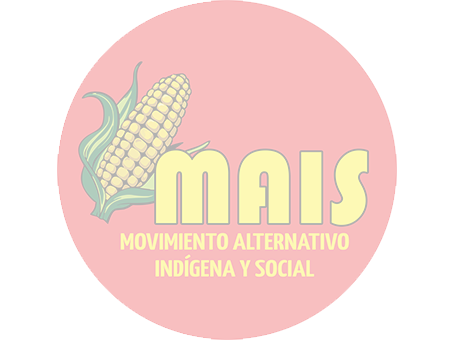 Page 1Candidato: Candidato: Candidato: COMPROBANTE DE EGRESOCOMPROBANTE DE EGRESOCOMPROBANTE DE EGRESOELECCIONES TERRITORIALES 29/10/2023ELECCIONES TERRITORIALES 29/10/2023ELECCIONES TERRITORIALES 29/10/2023No:No:No:CIUDAD Y FECHA: CIUDAD Y FECHA: CIUDAD Y FECHA: POR:POR:POR:PAGADO A: PAGADO A: PAGADO A: PAGADO A: PAGADO A: PAGADO A: POR CONCEPTO DE: POR CONCEPTO DE: POR CONCEPTO DE: POR CONCEPTO DE: POR CONCEPTO DE: POR CONCEPTO DE: LA SUMA DE: (EN LETRAS):    PESOS MCTE.LA SUMA DE: (EN LETRAS):    PESOS MCTE.LA SUMA DE: (EN LETRAS):    PESOS MCTE.LA SUMA DE: (EN LETRAS):    PESOS MCTE.LA SUMA DE: (EN LETRAS):    PESOS MCTE.LA SUMA DE: (EN LETRAS):    PESOS MCTE.CUENTASDEBITOSCREDITOSCHEQUE No:BANCOSUCURSALEFECTIVOFirma y sello del BeneficiarioFirma y sello del BeneficiarioFirma y sello del BeneficiarioFirma y sello del BeneficiarioFirma y sello del BeneficiarioFirma y sello del BeneficiarioFirma y sello del BeneficiarioFirma y sello del BeneficiarioFirma y sello del BeneficiarioFirma y sello del BeneficiarioFirma y sello del BeneficiarioFirma y sello del BeneficiarioFirma y sello del BeneficiarioFirma y sello del BeneficiarioFirma y sello del BeneficiarioFirma y sello del BeneficiarioFirma y sello del BeneficiarioFirma y sello del BeneficiarioFirma y sello del BeneficiarioFirma y sello del BeneficiarioFirma y sello del BeneficiarioELABORADOAPROBADOCONTABILIZADOFirma y sello del BeneficiarioFirma y sello del BeneficiarioFirma y sello del BeneficiarioELABORADOAPROBADOCONTABILIZADONit / C.C. Nit / C.C. Nit / C.C. 